Other supplementary material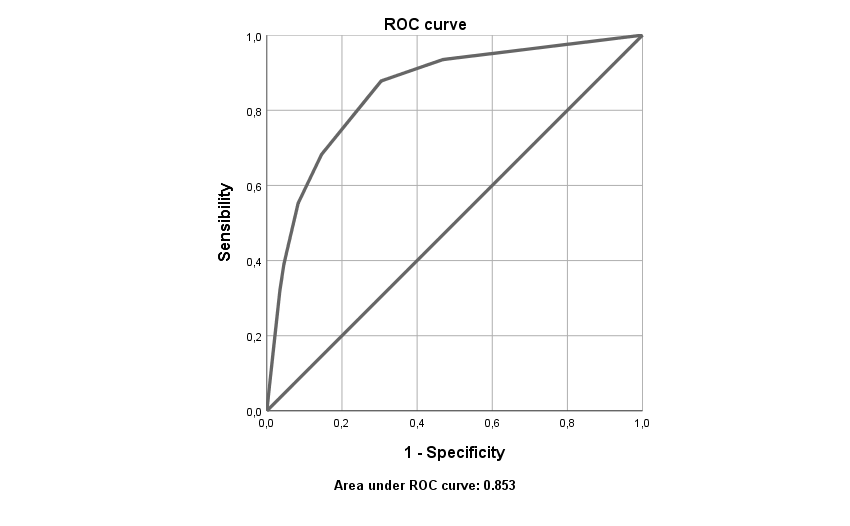 Figure A1. ROC curve for the PHQ-2 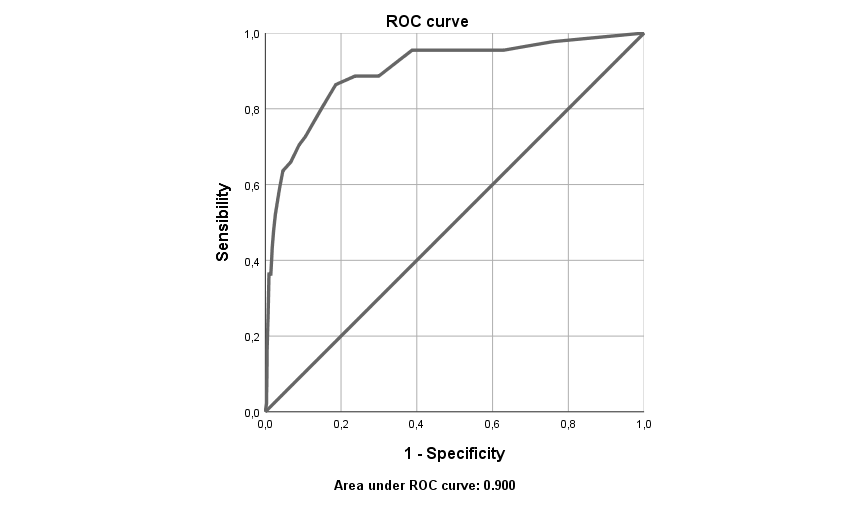 Figure A2. ROC curve for the PHQ-8 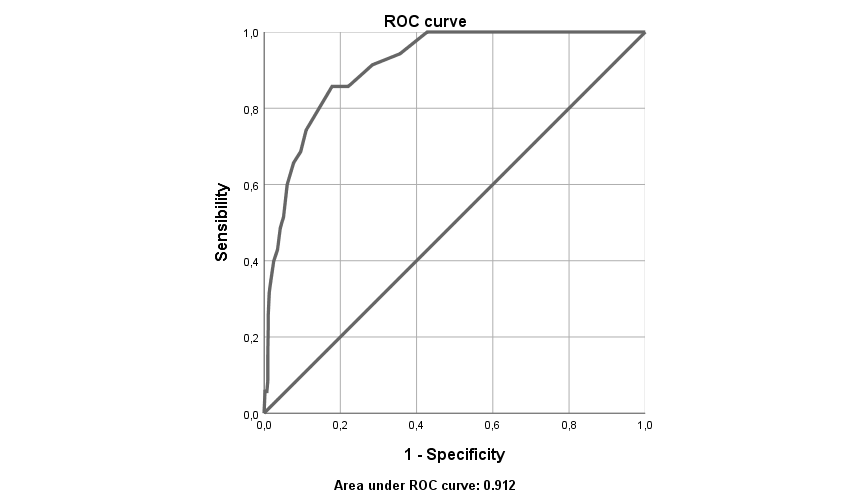 Figure A3. ROC curve for the PHQ-9Table A1Goodness-of-fit indices for PHQ-8 from multi-group invariance analyses across sex, age and educational level. Table A2Goodness-of-fit indices for PHQ-9 from multi-group invariance analyses across sex, age and educational level. χ2(df)Δχ2p valueRMSEAΔRMSEACFITLIΔCFISexConfigural186.84640.074.890.846Metric188.487471.641.977.067-.007.894.874.004Strong192.435553.948.862.061-.006.897.895.003Strict196.866644.431.881.056-.005.901.913.004χ2(df)Δχ2p valueRMSEAΔRMSEACFITLIΔCFIAgeConfigural163.32360.064.882.835Metric190.7227427.399.017.061-.003.867.849-.015Strong206.0819015.359.499.055-.006.867.876.000Strict235.22510829.144.047.053-.002.855.887-.012χ2(df)Δχ2p valueRMSEAΔRMSEACFITLIΔCFIEducational levelConfigural239.51660.066.872.821Metric255.1957415.679.333.06-.006.871.854-.001Strong261.578906.383.983.053-.007.878.886.007Strict305.78710844.209.001.052-.001.859.891-.019χ2(df)Δχ2p valueRMSEAΔRMSEACFITLIΔCFISexConfigural123.34954.055.935.913Metric169.5786246.229≥.0001.064.009.899.882-.036Strong188.4887118.91.0260.062-.002.889.888-.01Strict258.7558170.267≥.0001.072.010.833.851-.056χ2(df)Δχ2p valueRMSEAΔRMSEACFITLIΔCFIAgeConfigural285.50981.051.921.895Metric297.3829711.873.753.046-.005.923.914.002Strong304.851157.468.986.042-.004.927.931.004Strict331.0413526.19.160.039-.003.924.940-.003χ2(df)Δχ2p valueRMSEAΔRMSEACFITLIΔCFIEducational levelConfigural216.00581.063.889.852Metric242.1879726.182.052.059-.004.881.867-.008Strong252.92211510.735.905.053-.006.887.894.006Strict314.91713561.995≥.0001.056.003.852.882-.035